«ЧАША БЫТИЯ»Форма проведения  - дискуссионные качели.Две группы (дети, священнослужитель) поочередно высказывают свои суждения по предложенному вопросуПланируемы воспитательный результат: понимание зависимости людей друг от друга, сознательное принятие нравственных норм и выполнение их не зависимо от внешнего контроля.Давайте познакомимся1. 1. Первый вопрос нашему гостю:- Расскажите  о себе. Ваш путь к богу, почему вы стали священнослужителем?1.2. Ребята, а что бы мы могли рассказать о себе. Так как нас много, то предлагаю так: называете свое имя и одно слово, которое как то характеризует вас (может быть существительное, прилагательное, слово- ассоциация)Игра «Цепочка имен» Человеческие ценностиВопрос ребятам, что такое человеческие ценности? Можно ли их купить? Продать?Вопрос для гостя: Каким образом формируется уровень нравственности(человеческие ценности)? Прививается обществом, родителями или человек может на генетическом уровне родится высокоморальной личностью?Можно ли быть высокоморальным человеком без религиозных ценностей?3. Грех и преступлениеВопрос для гостя: Как вы считаете, понятия «грех» и «правонарушение» можно объединить или они разные?Вопрос к ребятам: Можно ли оправдать преступление? (Украл, так как был голодный,  это никому не принадлежало. Убил,  так как защищал свою девушку.)Общий вопрос: Как вы думаете, современный суд (тюрьма) ориентирована на то, чтобы исправить преступника или наказать?Вопрос ребятам:  Сколько матерных слов вы знаете? Вас не смущает, то, что вы действительно начали считать. Значит они в вашем лексиконе, есть и часть используются.Вопрос к гостю:  1. Почему сквернословие –огромное зло?- Дальше мы поговорим о человеческих зависимостях. Говорить о вреде здоровью алкоголя, табака и наркотиков мы сегодня, поговорим о душе, поэтому следующие вопросы настоятелю.2. Есть такое понятие, что курение есть распущенность не только тела, но и души. Как вы это прокомментируете.3. Алкоголизм и наркомания это болезнь или грех?4. Свободная трибуна-Задайте любой интересующий вас вопрос нашему гостю5. Рефлексия- На этом мы заканчиваем нашу дискуссию, чтобы поставить точку предлагаю выбрать вам подумать, как вы поступите с услышанной, полученной информацией. ( Дети берут по одной картинке, по оставшимся мы поймем их отношение к мероприятию)Чемодан – беру с собой.Мясорубка –надо обдумать.Корзина –не буду пользоваться.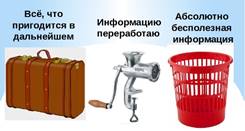 